میقات علّو امر اللّهحضرت عبدالبهاء, حضرت ولی امر اللهاصلی فارسی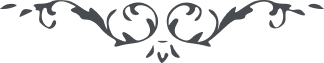 لوح رقم (184) امر و خلق – جلد 4١٨٤ - میقات علّو امر اللّهو نیز از حضرت عبدالبهاء خطاب به بعضی بهائیان مصر است قوله العزیز : " و امّا ما سألت من الآیة الموجودة فی سفر دانیال طوبی لمن یری الف و ثلاث مأة و خمسة و ثلثین هذا سنة شمسیّة لیست بقمریّة لأنّ بذلک التّاریخ ینقضی قرن من طلوع شمس الحقیقة و تعالیم اللّه تتمکّن فی الارض حقّ التمکّن و تملاء الأنوار مشارق الارض و مغاربها یومئذ یفرح المؤمنون "و قوله العزیز : " بشارت نبوّت اوّل دانیال حسابش از بدایت بعثت حضرت رسول است که تقریباً به حساب هجرت هزار و دویست و هشتاد میشود و نبوّت ثانی بحساب سنهٴ هجری است یعنی از بدایت هجرت پس هزار و سیصد و سی و پنج هنوز نیامده است"و از حضرت ولی امراللّه در ابلاغیّه است : " راجع به طول مدّت تضییقات حالیّه سؤال نموده بودید فرمودند بنویس میقات رفع تضییقات و آزادی امر اللّه و استقلال شریعة اللّه مجهول و علمش عند اللّه ولی ثبات و استقامت یاران تأثیری عظیم و نفوذی شدید در وقایع حالیّه و کیفیّت ظهور وعود الهیّه و اعلان شریعت سماویّه دارد تغییر اوضاع حاضره در ایران ربطی ببشارت کتاب دانیال و اتمام قرن اوّل بهائی ندارد این بشارت راجع و مرتبط به نصرت امر اللّه و تعمیم اصول شریعة اللّه در شرق و غرب عالم است اختصاص به اقلیمی نداشته و ندارد "